Neuer Berliner FamilienPass macht mit 500 familienfreundlichen Angeboten Hoffnung auf ein abwechslungsreiches Jahr 2021Rund 300 Preisvorteile und 200 Verlosungen vereint der neue Berliner FamilienPass. Trotz der absehbaren Einschränkungen zum Jahresbeginn bietet das Freizeit- und Kulturtaschenbuch von Anfang an einige Preisvorteile und besondere Verlosungsaktionen.Durch die Corona-Pandemie wird es aller Voraussicht nach insbesondere zu Beginn des neuen Jahres zu Einschränkungen und Anpassungen kommen, aber trotzdem können Familien ab Jahresbeginn von einigen Angeboten profitieren.„Allein bei der Tageskarte für den Zoo und den Tierpark können Familien jeweils 10 Euro sparen oder die Coupons für die Gärten der Welt und den Britzer Garten nutzen, mit denen der Eintritt für die Kinder kostenlos ist.“, sagt der Geschäfts-führer vom JugendKulturService Gunnar Güldner. „Das ist natürlich nur ein Bruchteil des eigentlichen Potenzials des FamilienPasses, aber wir sind davon überzeugt, dass jede mögliche Unterstützung für die Berliner Familien in dieser angespannten Lage eine Hilfe darstellt. Für unsere monatlichen Verlosungsaktion-en haben wir gemeinsam mit unserem FamilienPass-Netzwerk in den letzten Monaten neue Formate entwickelt, um den Familien auch zu Hause eine schöne Zeit, z.B. mit spannenden Büchern, Musik-CDs, Kreativ-Bastelkästen oder Online-Workshops zu bereiten. Und wenn die Einschränkungen wieder gelockert werden können, dann haben die Familien gleich eine große Auswahl Freizeit- und Kulturangeboten in den Händen und können endlich wieder richtig aktiv werden und dabei bares Geld sparen.“ so Güldner weiter.Von Abenteuer bis Zeitreise – Freizeit für alle Berliner Familien
Alle Berliner Familien mit Kindern bis einschließlich 17 Jahre können einkommensunabhängig das kommende Jahr von 300 Preisvorteilen von 
20 - 50 Prozent und mehr in den Bereichen Sport & Spiel, Sehenswertes, Kultur, Familienleben und Außerhalb profitieren. So bietet der Berliner FamilienPass neben den bereits oben erwähnten Angeboten z.B. 3x freien Eintritt für alle Kinder auf der Alten Eisbahn Lankwitz, 3 Euro Rabatt auf jedes Ticket im MYJUMP-Trampolinpark, 7 Euro Preisvorteil pro Familie beim Kinderkino-MondLichtFest sowie 6 Euro pro Familie mit dem Gutschein für ein Kinder- und Jugendtheater. Außerdem können mindestens 7,50 Euro bei einer Großstadtjagd mit FOXTRAIL und 5 Euro auf jede Familienkarten-Variante beim Baumkronenpfad Baum & Zeit gespart werden. Beim Feuerwehrmuseum haben alle Kinder freien Eintritt. Bei den 200 exklusiven Verlosungen sind z.B. ein Ausflug ins BELANTIS AbenteuerReich, zum Erlebnispark Paaren, eine Kanutour in die Laubwälder der Steinhavel oder ein Besuch im Müritzeum zu gewinnen. Außerdem werden unter anderem Freikarten für das AquaDom & SEA LIFE Berlin, das Berliner Taschenlampenkonzert, Little BIG City und das Tropical Islands Resort verlost.Alle Preisvorteile und geplanten Verlosungen sind auf der Webseite des JugendKulturService unter www.jugendkulturservice.de einsehbar.Vorfreude auf ein abwechslungsreiches und kreatives Jahr verschenken
Für Freunde, Bekannte und Verwandte mit Kindern ist der Berliner FamilienPass ein besonderes Geschenk zum Nikolaus oder zu Weihnachten, das Hoffnung und Vorfreude auf ein gutes und aktives Familienjahr 2021 macht.Ab sofort erhältlich
Den Pass gibt es ab sofort für einmalig 6 Euro unter anderem in allen Berliner Filialen von Getränke Hoffman, in vielen Bibliotheken und Bürgerämtern bei LGP BioMärkten sowie versandkostenfrei über den Online-Shop vom JugendKulturService.Jede Berliner Familie (mit Wohnsitz in Berlin) mit Kindern bis einschl. 17 Jahre kann den Berliner FamilienPass völlig unabhängig vom Einkommen nutzen. Eine Familie besteht aus jeder Eltern-Kind- oder Großeltern-Enkel-Beziehung, auch mit Dauerpflegekind.Der Berliner FamilienPass gilt vom 1. Januar – 31. Dezember 2021.
Mehr Informationen: www.jugendkulturservice.deAnsprechpartner:Gunnar Güldner	Tel.: 030 23 55 62 12      presse@jugendkulturservice.deDie Herausgabe vom Berliner FamilienPass erfolgt im Auftrag und mit finanzieller Unterstützung der Senatsverwaltung für Bildung, Jugend und Familie.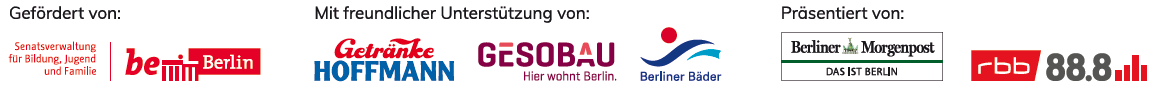 